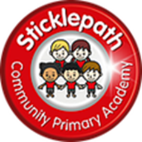 Sticklepath Breakfast and After School ClubRegistration Form 2023-2024I wish to book the following sessions (please tick):For occasional and ad hoc bookings, please contact the school office.All booked sessions will be charged in full regardless of attendance unless the school is closed or your child is on a school related activity.  Invoices will be sent monthly.  The Academy reserves the right to withdraw the place if timely payments are not received.Signed:……………………………………………………....   Date:……………………..PRINT NAME:………………………………………………Name of ChildYear GroupBreakfast Club Sessions @ £3.75 per sessionBreakfast Club Sessions @ £3.75 per sessionBreakfast Club Sessions @ £3.75 per sessionBreakfast Club Sessions @ £3.75 per sessionBreakfast Club Sessions @ £3.75 per sessionMondayTuesdayWednesdayThursdayFridayAfter School Club Sessions @ £7.00 per sessionAfter School Club Sessions @ £7.00 per sessionAfter School Club Sessions @ £7.00 per sessionAfter School Club Sessions @ £7.00 per sessionAfter School Club Sessions @ £7.00 per sessionMondayTuesdayWednesdayThursdayFridaySticklepath Before and After School Club will use the contact information we already hold for your child.  If there are different emergency contact details for before/after school than those we already hold on record, or special arrangements for dropping off/collecting, please give details here:-Sticklepath Before and After School Club provide snacks/light meals.  If your child has any special dietary needs, please give details here:-If your child has any additional needs that may require support, please give details here:-